TRUSTEE APPLICATION FORM 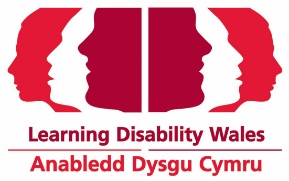 2020-2022If you would like to apply to become a trustee there are 2 ways to apply:1) Fill out the application form  

or2) Make your own video  Trustee VacanciesWe currently have 2 vacancies in our Community of Interest category – for representatives from a full member organisation.Please tick which Community of Interest vacancy you wish to apply for:Name of full member organisation nominating you:Contact Details for all applicantsName:Address and Postcode:Email Address:Telephone Number:Mobile Number:Date of birth:  (you must be aged 18 years or over)What skills you can bring?We want our trustees to have a variety of skills and experience.  What skills can you bring?Others:Tell us about yourselfThis is the part of your application that is shown at our AGM to help members vote for new Trustees.We would like you to answer the 3 questions on the following page.  There are 3 ways you can do this:1)  Fill out the form Then send it back to us with a photograph of yourself to joanne.moore@ldw.org.uk.2)  Make your own videoUse a phone with a camera, or a tablet (for example an ipad).  When you have made your video (no more than 3 mins) you can email it to joanne.moore@ldw.org.uk.3)  Let us help youIf you need help, ring Joanne Moore on 029 20681160 and we will help you complete the form or prepare a video.QuestionsWhy do you want to become a Trustee of Learning Disability Wales?
Tell us about the skills and experience that you can bring to the role of Trustee. This could be in a paid job, as a volunteer, your experience as a person with a learning disability, or as a family carer or your experience as a member of another committee/group?
Are there any things that we do that you have a special interest in and would like to become more involved in?3.	Are there any things that we do that you have a special interest in and 	would like to become more involved in?Do you think you may need support to do this job?         Yes                   No  ReferenceWe will ask for a reference before your application is brought to our AGM.Please provide details of the representative from the Full Member Organisation that has nominated you.  Name of referee:Job Title:Contact address and postcode:Email and Telephone:Relationship:DeclarationPlease complete this.I confirm that I am eligible to be a Trustee and Director of the Company:Signed:Date:Please return by 4 December 2020 to:
joanne.moore@ldw.org.uk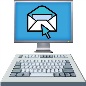 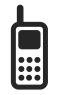  029 20681160Thank you for your interestFamily Support Providers (1 seats available)Family Carers (1 seat available)Knowledge of learning disabilityBeing a self advocate Caring and/or speaking up for othersManaging a service or organisationKnowledge of other disabilities Making decisions for a group or organisation and checking how we are doing (governance)Employing or supporting staff (human resources) Managing money in an organisation (finance)Helping an organisation to work with and treat all people fairly (Equal Opportunities)Managing change in an organisationHelping an organisation run (administration)Getting government and agencies to listen (campaigning)Working with the media and/or knowledge of social mediaExplaining and advertising what an organisation does (marketing)Finding out about activities and organisations (research)Providing ideas about how services or organisations could improve (policy development and implementation)Working together with other organisations (networks/alliances)Training peopleBeing able to speak and understand Welsh